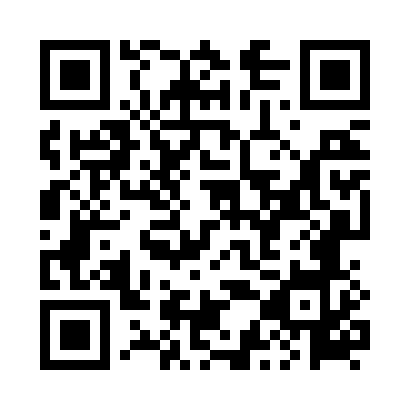 Prayer times for Suszyn, PolandMon 1 Apr 2024 - Tue 30 Apr 2024High Latitude Method: Angle Based RulePrayer Calculation Method: Muslim World LeagueAsar Calculation Method: HanafiPrayer times provided by https://www.salahtimes.comDateDayFajrSunriseDhuhrAsrMaghribIsha1Mon4:316:321:025:297:339:272Tue4:286:301:025:307:359:293Wed4:256:281:025:327:379:324Thu4:226:251:015:337:399:345Fri4:196:231:015:347:409:366Sat4:166:211:015:357:429:397Sun4:136:191:015:377:449:418Mon4:106:161:005:387:459:449Tue4:076:141:005:397:479:4610Wed4:046:121:005:407:499:4911Thu4:016:091:005:417:519:5112Fri3:586:0712:595:437:529:5413Sat3:546:0512:595:447:549:5614Sun3:516:0312:595:457:569:5915Mon3:486:0112:595:467:5810:0116Tue3:455:5812:585:477:5910:0417Wed3:415:5612:585:488:0110:0718Thu3:385:5412:585:508:0310:1019Fri3:355:5212:585:518:0410:1220Sat3:315:5012:575:528:0610:1521Sun3:285:4812:575:538:0810:1822Mon3:255:4512:575:548:1010:2123Tue3:215:4312:575:558:1110:2424Wed3:185:4112:575:568:1310:2725Thu3:145:3912:575:578:1510:3026Fri3:105:3712:565:588:1610:3327Sat3:075:3512:565:598:1810:3628Sun3:035:3312:566:018:2010:3929Mon2:595:3112:566:028:2210:4230Tue2:555:2912:566:038:2310:46